              HVOR / HVAD / HVEMSLAGELSENYTORVFanerMusik: SlagelsegardenHjemmeværnsmusikkorps VestsjællandTale ved Borgmester John Dyrby PaulsenFestgudstjeneste Sct. Mikkels kirkeSognepræst Simon Buchwald JensenTidligere Borgmester Sten KnuthKORSØRSOLENS PLADSFanerMusik: Søværnets TamburkorpsTale ved: 2. Viceborgmester Ann SibbernFestgudstjeneste Sct. Povls KirkeSognepræst Lykke Wester & Jesper Marbæk Christensen Tidligere Borgmester Flemming ErichsenSKÆLSKØRSVANETORVETFaner Musik: Skælskør MarinegardeTale ved: Byrådspolitiker Morten Hass AugustsenFestgudstjeneste Sct. Nicolai KirkeSognepræst Andreas JensenTidligere Borgmester Jens JørgensenDanmarkssamfundet – hvad er det?Danmarks-samfundet er den organisation i Danmark, som populært sagt passer på vores fælles flag.Organisationen er upolitisk og tæller medlemmer fra alle samfundslag og egne af landet.Den forening, der samme år skulle blive til Danmarks-samfundet, blev stiftet d. 10. juni. 1908 af det bedre borgerskab i Aalborg ved et møde på Latinskolen.Ideen var, gennem donation af faner til foreninger, at forstærke nationalitets-følelsen i det Danmark, som endnu ikke på det tidspunkt havde fået stemt Sønder-jylland (Nordslesvig) hjem.Formålet med organisationen er stadig at styrke kendskabet til Dannebrog som samlingsmærke for nationen og den danske kultur. Derfor arbejder vi blandt andet på at oplyse borgerne i vort land om korrekt brug af det danske flag, ligesom vi løbende holder kurser og foredrag om emner, der relaterer sig til Dannebrog.Danmarks-samfundet har udgivet bogen ”Sådan bruges Dannebrog” som kan rekvireres hos Danmarks-samfundet. E-mail: ds@danmarks-samfundet.dk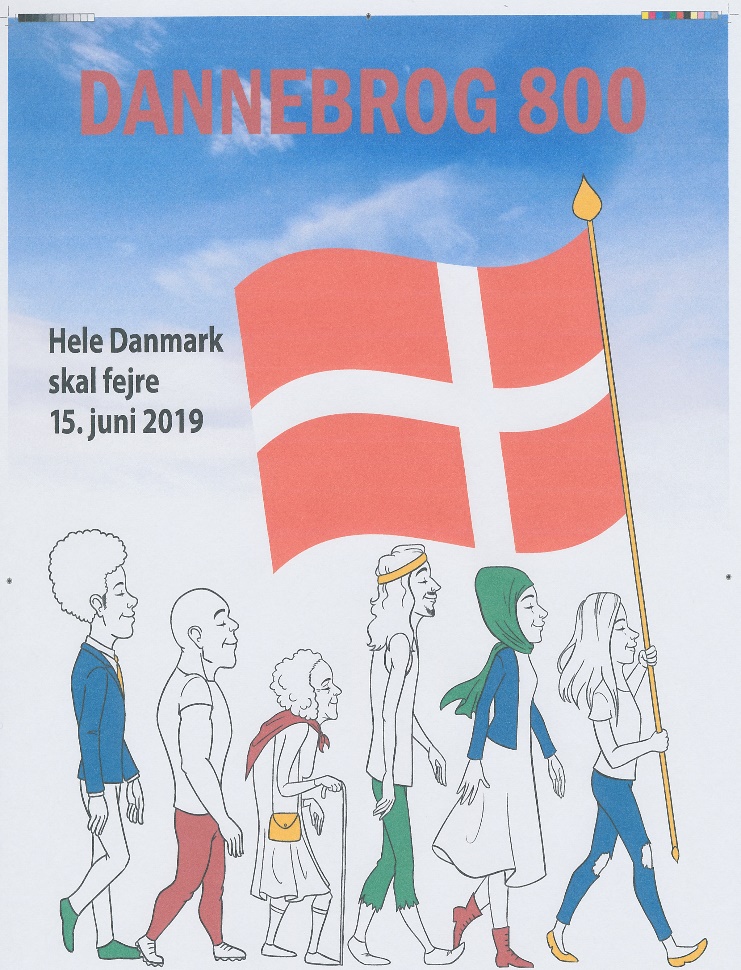 Det fejres lokaltSlagelseKorsørSkælskørFredag d. 14. juni. 2019PROGRAMKl. 16:00 Musik.Kl. 16:05 Faner føres på plads.Kl. 16:15 Velkomst v/ Danmarks-                Samfundets repræsentant.Kl. 16:20 Sang. I Danmark er jeg født.Kl. 16:25 Kommunens lykønskning til               Dannebrogs 800 års jubilæum.Kl. 16:35 Musik.Kl. 16:40 Sang.Kl. 16:45 Underholdning m. Flag.Kl. 16:50 Sang. Der er ingeting der maner.Kl. 16:55 Faneindvielse/?Kl. 17:00 Afmarch med musik og Faner               Til kirke.Kl. 17:30 Festgudstjeneste.Kl. 18:15- 18:30 Afslutning. I Danmark er jeg født.Tekst: H. C. Andersen. 1850.Melodi: Henrik Rung. 1850.I Danmark er jeg født, der har jeg hjemme,Der har jeg rod, derfra min verden går.Du Danske sprog, du er min moders stemme,Så sødt velsignet du mit hjerte når.Du Danske, friske strand,Hvor oldtids, kæmpegraveStå mellem æblegård og humlehave.Dig elsker jeg! – Dig elsker jeg!Danmark, mit fædreland!Hvor reder sommeren vel blomstersengenMer rigt end her, ned til den åbne strand?Hvor står fuld månen over kløver engenSå dejlig som i bøgens fædreland?Du Danske, friske strand,Hvor Danebrogen vajer, -Gud gav os den, - Gud giv den bedste sejer!Dig elsker jeg! – Dig elsker jeg!Danmark, mit fædreland!Engang du herre var i hele Norden,Bød over England, - nu du kaldes svag,Et lille land, og dog så vidt om jordenEnd høres danskens sang og mejselslag.Du danske, friske strand, Plovjernet guldhorn finder,Gud giv dig fremtid. Som han gav dig minder!Dig elsker jeg! – Dig elsker jeg!Danmark, mit fædreland!Du land, hvor jeg blev født, hvor jeg har hjemme,Hvor jeg har rod, hvorfra min verden går,Hvor sproget er min moders bløde stemmeOg som sød musik mit hjerte når.Du danske friske strandMed vilde svaners rede,I grønne ø`r, mit hjertes hjem hernede!Dig elsker jeg! – Dig elsker jeg!Danmark mit fædreland!Der er ingenting der maner.Tekst: Axel Juel. 1915.Melodi: Georg Rygaard. 1917.Der er ingenting, der maner,Som et flag, der går til top,Mens det drager vore hjerterOg vort sind mod himlen op;Og det vajerunder salingSom en flammende befaling,Åh, men også som en hviskenOm det største, som vi ved:Ikke din og ikke min,Men hele folkets kærlighed!Derfor blotter vi vort hoved,Hver gang flaget går til top,Mens det drager vore hjerterOg vort sind mod himlen op.Det er vore drømmes tolk,Det er både land og folk.Lad dit hvide kors forkyndeFor hver fremmed havn og red,Om hele verden strides,Jeg er Danmark, jeg er fred!Det har vejet for de slægter,Hvorved vi og vort blev til,Over fredens milde toner,Over kampens vilde spil.Det var forrest, når de sejred´,Det var med dem, når de fejred´,Langt fra hjemmet, hjemmets fester,Det var råbet, når de stred,Og det sidste suk i bølgen,Når det stolte skib gik ned.